ИНФОРМАЦИОННОЕ ПИСЬМО Уважаемые друзья, коллеги!Приглашаем принять участие в Открытом университетском научно-практическом мероприятии для школьников, студентов, преподавателей, психологов, психологов-педагогов и всех интересующихся психологиейФЕСТИВАЛЬ ПСИХОЛОГИИ «ТЕРРИТОРИЯ СВОБОДЫ»по теме: Я-РЕАЛЬНОЕ, Я-ИДЕАЛЬНОЕ19-20 мая 2023 годаФестиваль – это отдых и развитие, это особая территория с атмосферой открытий и решений, освещенная теплом взаимоотношений и бесценной связью профессиональных поколений.Фестиваль объединяет профессионалов и студентов, преподавателей и школьников, личность и общество, развитие и отношения, взгляды, теории и практические направления, жизненный путь и самореализацию. В чем-то проявляется сходство, а в чем-то различие. Тем интереснее неповторимая атмосфера и пространство изменений и развития того, что рождается на Фестивале!Вас ждут: панельные дискуссии; лекции, тренинги, мастер-классы и авторские мастерские; конкурс эссе «Психолог и Я»Спикеры фестиваля – ведущие мастера психологии, выпускники Донецкого краяОсновные направления работы фестиваля:Проблема «Я» в психологии. Я-реальное/Я-идеальное.Личностный смысл и смысл «Я».Я-образ тела. Организм и идентичность.Личностная и социальная идентичность. Проблемы современной социализации и индивидуации. Матрица групповых взаимоотношений и идентичность личности.Я-виртуальное в пространстве интернет- и киберкоммуникативных взаимодействий.Конкурс «Эссе»Программа:Прохождение фестиваля будет засвидетельствовано сертификатомМесто проведения: г. Донецк, ул. Университетская, 24, филологический факультет Донецкого национального университета.УСЛОВИЯ УЧАСТИЯ В ФЕСТИВАЛЕФормат проведения – смешанный. Формы участия: очная, дистанционная, заочная (публикация). По результатам работы Фестиваля участники получат сертификаты. Участие в Фестивале бесплатно. Участники Фестиваля самостоятельно организуют (в случае очного участия) свое пребывание в г. Донецке. Особые условия конкурса эссе «Психолог и Я» для старших школьников и студентовЭссе (essay, англ. очерк, попытка, проба) представляет собой сжатое изложение какого-либо вопроса, отражающее индивидуальную позицию автора.Конкурс эссе направлен на:выявление и поддержку талантливой молодежи среди школьников и студентов;развитие научного мышления и изложения, навыков самостоятельного творческого поиска (анализа, обобщения, абстрагирования), умений аргументировать и дискутировать, кратко и последовательно излагать свои мысли;установление научных и личных контактов между школой и университетом, преподавателями, студентами и школьниками.Победители эссе решением жюри награждаются дипломами I, II, III степеней в различных номинациях.Конкурс является итоговым мероприятием обучения школьников в профильных психолого-педагогических классах за год обучения. Общая рейтинговая оценка – балл – формируется из участия школьников в мероприятиях по психологии и педагогики (Психологический форум, участие в Больших группах ПППК и др.). Студенты высших образовательных организаций, получившие сертификат за участие в конкурсе, имеют возможность повысить свой научный рейтинг.Приветствуется соавторство студентов и школьников в работе над эссе.ТРЕБОВАНИЯ К НАПИСАНИЮ ЭССЕТематика эссе может быть ориентирована на направления в области общей психологии, педагогической, возрастной, медицинской, юридической, социальной, космической, авиационной, военной психологии, философии психотерапевтических парадигм и практик, и в целом на любую тему, волнующую Вас в психологии. Приветствуются и поощряются творческий подход при подготовке работы, нестандартное авторское мышление, а также новый взгляд на развитие и функционирование психических явлений.Критерии оценки эссе:соответствие содержания теме;обоснованность, четкость, лаконичность;самостоятельность выполнения работы (наличие индивидуальной позиции автора);соответствие формальным требованиям.Общий объем работы составляет 2-3 страницы машинописного текста. Количество авторов – любое; оформление: шрифт Times New Roman, 14 pt, междустрочный интервал 1, поля 2 см. со всех сторон.Предлагаемый порядок работы1. Найти 3-5 источников по теме эссе (в библиотеках, Internet).2. Прочитать и обобщить изученный материал.3. Выбрать наиболее важные с вашей точки зрения моменты и составить набросок эссе (общие положения, цитаты, графики, схемы и др.).4. Оценить, соответствует ли ваш предварительный вариант теме эссе.5. Сделать акцент на тех положениях, которые отражают ваш индивидуальный подход (представить «изюминку» работы).6. Проконсультироваться при необходимости с преподавателем.7. Оформить работу и сдать ее.Рекомендации по структуре эссеЛюбая письменная работа, в том числе эссе, содержит минимум три части.Введение, в котором в зависимости от темы раскрывается актуальность работы или кратко перечисляются основные моменты, формулируется цель написания работы. Объем введения для эссе составляет 3-5 предложений.Основная часть, в которой непосредственно раскрывается заданная тема. Объем определяется требованиями преподавателя в рамках 1-2 страниц. При написании текста эссе следует выражать свои мысли кратко, лаконично, логично. Одно предложение должно содержать не более одного нового блока информации. Желательно, чтобы в одном абзаце обсуждалась или рассматривалась одна тема. Следует избегать длинных предложений, неизвестных слов и понятий. Необходимо обращать внимание на соединительные слова, которые помогают облегчить понимание информации, придают вашей работе слитность и законченность (примерами таких слов могут служить: в дополнение, кроме того, также, помимо этого, более того, другими словами, примером этого, однако, напротив, тем не менее и др.).Использование графического материала, табличных данных, диаграмм должно быть согласовано с преподавателем и отвечать теме эссе. За излишнее количество информации оценка может быть снижена.Цитирование в эссе не запрещается. Объем цитаты не должен превышать двух предложений. Ссылка на первоисточник обязательна.Заключение (выводы), в котором подводится итог проделанной работы. Объем заключения составляет 3-4 предложения и может содержать слова: в заключение, таким образом, следовательно, обобщая вышеизложенное, в результате, как показано выше и др.Хорошо написанные эссе должны читаться легко и свободно. Авторы хороших письменных работ выражают свои мысли и знания четко и понятно, что позволяет преподавателям прочитывать их без затруднений. Избегайте вычурных, витиеватых выражений и предложений. Цель эссе – передать, как вы понимаете концепции предмета, а не показать преподавателю, как длинно вы можете писать или что вы умеете переписывать из первоисточника.Внимательно читайте тему эссе. Если сомневаетесь в ее понимании, спросите у преподавателя, так как вы можете блестяще ответить на вопрос, который не был поставлен в задании, но оценка будет снижена за отклонение от темы. Контакты организационного комитета+7 (949) 373 38 54 – Максименко Елена Георгиевна, доцент кафедры психологии, и.о. директора Ресурсного центра практической психологии ДонНУ;   +7 (949) 374 65 67 – Ревуцкая Ирина Викторовна, ст.преподаватель кафедры психологии ДонНУ.Можно задавать вопросы по e-mail: psychology.center@donnu.ru через группу в ВК:  https://vk.com/rcpp_donnuКлючевые даты1. Заявки на конкурс эссе принимаются в виде отдельного файла по адресу: psychology.center@donnu.ru до 12.03.2023 г. в формате Фамилия И.О. заявка конкурс 2. Готовые Эссе ожидаются до 30.04.2023 г. в формате Фамилия И.О. эссе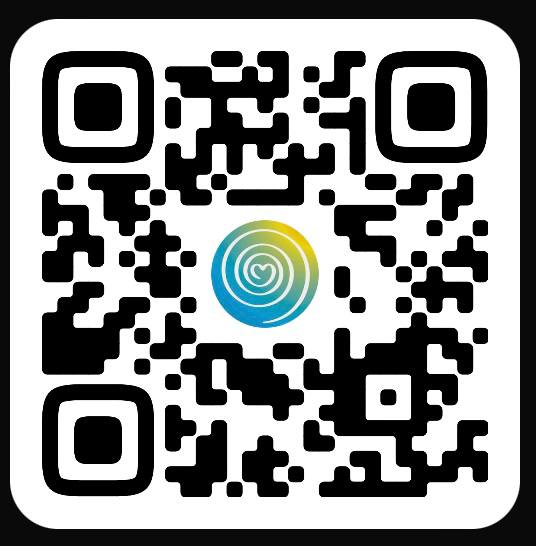 До встречи!ФЕДЕРАЛЬНОЕ ГОСУДАРСТВЕННОЕ БЮДЖЕТНОЕ ОБРАЗОВАТЕЛЬНОЕ УЧРЕЖДЕНИЕ ВЫСШЕГО ОБРАЗОВАНИЯ«ДОНЕЦКИЙ ГОСУДАРСТВЕННЫЙ УНИВЕРСИТЕТ»ФИЛОЛОГИЧЕСКИЙ ФАКУЛЬТЕТКАФЕДРА ПСИХОЛОГИИРЕСУРСНЫЙ ЦЕНТР ПРАКТИЧЕСКОЙ ПСИХОЛОГИИДатаВремяСодержание работы19 мая13.00 – 13.30Регистрация участников19 мая13.30 – 15.30Панельная дискуссия20 мая10.00 – 12.00Работа мастер-классов, тренингов, лекториев20 мая12.00 – 12.30Перерыв20 мая12.30 – 14.30Работа мастер-классов, тренингов, лекториев20 мая14.30 – 15.00Подведение итогов работы фестиваляРЕГИСТРАЦИЯ до 18 мая 2023 г. по ссылке: https://forms.yandex.ru/u/63e12519c769f1a7bc117daf/ Заявка на участие в конкурсе Эссе «Психолог и Я» Заявка на участие в конкурсе Эссе «Психолог и Я»Ф. И. О. участника (полностью)Место учебы (школа, класс; вуз, курс, специальность)Название Эссеконтактный телефонE-mailНаучный руководитель